Выписка из годового отчета учреждения за 2022 – 2023 гг.2.2. Анализ уровня здоровья воспитанников 2.2.1. Формирование здоровье – сберегающего дошкольного образовательного пространства, реализация программы физического воспитания и оздоровления детей в 2022 – 2023 гг.Для охраны жизни и укрепления здоровья дошкольников в учреждении строго соблюдаются требования СанПиН, реализуется физкультурно-оздоровительный комплекс мероприятий, включающий в себя ежедневные занятия утренней гимнастикой, прогулки, физкультминутки, гимнастику после сна, физкультурные занятия, а также профилактические мероприятия.          Детский сад работает с использованием здоровьесберегающих технологий. Для реализации оздоровительной работы в детском саду имеются необходимые условия: чистые, светлые, просторные помещения с необходимым оборудованием; изолированные групповые комнаты со спальнями, раздевальными и умывальными комнатами, физкультурно/музыкальный зал, медицинский блок, включающий в себя медицинский и процедурный кабинеты, уличные площадки для развития движения.                В МБДОУ и его структурном подразделении используется гибкий режим дня, обеспечивающий баланс между занятиями, регламентированной и самостоятельной деятельностью ребенка. В течение учебного года детский сад углубленно работает над проблемой  формирования, охраны и укрепления здоровья детей.              Главная цель физического воспитания: формирование здорового и жизнерадостного ребенка, хорошо владеющего своим телом, способного самостоятельно ориентироваться в окружающей его среде, высоким уровнем активной творческой деятельности и готовностью к обучению в школе.  Задачи физического воспитания на 2022 - 2023 г.:Укрепление и охрана здоровья ребенка, закаливание организмаДостижение полноценного физического развития (телосложения, физической и умственной работоспособности ребенка)Создание условий для целесообразной двигательной активности детейМероприятия детского сада по физическому развитию дошкольников:разнообразные виды и формы организации режима двигательной активности на физкультурных занятиях;  физкультминутки во время непосредственной образовательной деятельности;  планирование активного отдыха: физкультурные развлечения, праздники, дни здоровья и т.д.           На летний период года составлен план работы, в котором предпочтение отдается занятиям физкультурой на воздухе: элементам игры в футбол, волейбол, подвижным играм на свежем воздухе.           Медицинское обслуживание воспитанников в МБДОУ обеспечивает медицинская сестра, которая наряду с администрацией МБДОУ несет ответственность за здоровье и физическое развитие воспитанников. В течение года медицинскими работниками систематически проводятся антропометрические измерения, анализ уровня заболеваемости, посещаемости, проводятся медицинские осмотры узкими специалистами (диспансеризация), сохранения группы здоровья детей.В дошкольном образовательном учреждении созданы условия для охраны и укрепления здоровья воспитанников. В детском саду функционируют музыкально- физкультурный зал, имеется оборудованная спортивная площадка. В течении года уделяется большое внимание оптимизации двигательного режима детей в групповых помещениях и на прогулках. Динамические часы с  элементами соревнований, подвижные, сюжетные игры, использование разнообразных атрибутов и оборудования.Физкультурно-оздоровительную работу осуществляет инструктор по физической культуре.  Для анализа выполнения задач по физическому воспитанию детей в ДОУ два раза в год проводится мониторинг физического развития.  По результатам итоговой диагностики посредством контрольных упражнений выявлен следующий уровень физической подготовленности детей:Уровень усвоения программного материала по разделу «Физическое воспитание».	Контроль за физическим развитие детей даёт возможность проанализировать динамику их развития и убеждает в правильности (не правильности) выбора методов работы.План оздоровительных и профилактических мероприятийДля проведения физкультурных занятий имеется необходимое оборудование, которое позволяет использовать его для отработки основных движений, для построения полосы препятствий различной сложности. Имеется спортивный инвентарь для игры в баскетбол, волейбол, футбол; имеется спортивная площадка. Вывод: В дошкольном учреждении ведётся систематическая работа по физическому воспитанию и оздоровлению детей, создаются условия для их своевременного и полноценного развития. Реализация программы физического воспитания и оздоровления детей в детском саду осуществлялась на достаточном уровне.Сравнительные данные о состоянии здоровья воспитанников ДОУ.  Распределение детей по группам здоровьяПоскольку здоровье детей остается по-прежнему актуальной темой - для ДОУ, родителей 	и 	государства, 	предстоит 	дальнейшая работа 	по здоровьесберегающему направлению: Осуществление противоэпидемических мероприятий. Участие в спортивных праздниках и соревнованиях. Сотрудничество с родителями по вопросам укрепления здоровья детей посредством вовлечения их в активные формы взаимодействия по данному вопросу. Совершенствование здоровьесберегающей среды. Проведение мероприятий валеологического цикла, активного применения здоровьесберегающих технологий в образовательной деятельности.Вывод: сохраняется количество воспитанников с 1 группой здоровья, в результате проведения оздоровительных мероприятий, заинтересованности родителей по закаливанию детского организма, витаминизации, вакцинопрофилактики. 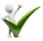 Условия сохранения и укрепления здоровья воспитанниковОздоровительные мероприятия с детьми в течение года:      В перспективе: направить усилия педагогического коллектива оздоровительной работы на то, чтобы совершенствовать подходы в работе с родителями, найти более эффективные формы и методы взаимодействия с семьей, включить их в обязательном порядке в план работы; провести открытые показы форм взаимодействия с семьями. Контингент родительского состава и воспитанников меняется, а коллектив продолжает работу данного направления.    Муниципальное бюджетное дошкольное             образовательное учреждение       «Детский сад №26 «Золотая рыбка»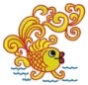     Муниципальное бюджетное дошкольное             образовательное учреждение       «Детский сад №26 «Золотая рыбка»Адрес: 623752 Свердловская область,  г. Реж, ул. Чапаева, д. 23
Тел.: 8 (34364)  3 88 80     Email: detsad_zolotayrubka@mail.ruОбщий показательВысокийСреднийНизкий100%42,0%55,0%3,0%МероприятияОтветственныеСрокМедицинское обследование детей Медсестра, специалистыПри поступлении в ДОУ Подбор и маркировка мебели по росту детейМедсестра, воспитателиСентябрь, январьПрофилактика заболеваемости ОРВИ, ГРИППМедсестра, воспитатели Ноябрь – мартПрофилактика простудных заболеванийМедсестра, воспитателиПо графику круглогодичноПроведение оздоровительных гимнастик, массажейИнструктор по физвоспитанию, воспитателиПостоянно, на утренней гимнастике, во время физминутокПроведение ленивых побудокВоспитатели После снаДвигательный режим физического развития детейИнструктор по физвоспитанию, воспитателиПостоянно, на физкультурных занятиях, на прогулкеСамостоятельный двигательный режим Воспитатели Не менее 2 – х часов в деньСпортивные мероприятия (праздники, развлечения, дни здоровья)Инструктор по физическому воспитанию, воспитатели1 раз в месяц по плануПрофилактическая работа с детьми (нарушение осанки, плоскостопие)Инструктор по физическому воспитанию, воспитателиВключение специальных упражнений в физкультурные занятия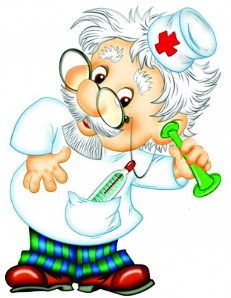 ГодНаличие в ДОУ Наличие в ДОУ Наличие в ДОУ Показатели202120222023Включение в рацион продуктов питания, обогащенных микронутриентами в соответствии с требованиями санитарных правил и норм дададаОбеспечение соответствия лицензионным требованиям и условиям, предъявляемым к медицинской деятельности дошкольных образовательных учрежденийналичиеналичиеналичиеРазработка и реализация системы лечебно-профилактических и оздоровительных мероприятийдададаНапиток Витошка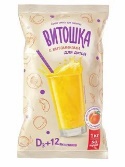    1 раз в неделю (с 3-х лет)Соки, фрукты, овощи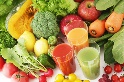    ежедневноЛук, чеснок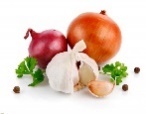 во время подъема воздушно-капельной инфекции;Полноценное сбалансированное питание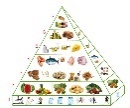 ежедневноЗакаливающие мероприятия с учетом возрастных особенностей детей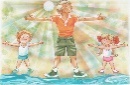 ежедневно, после снаПрогулки на свежем воздухе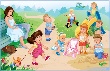 ежедневноПрием детей на свежем воздухе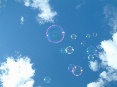 с 01 мая – 01 сентябряФизкультурные занятия на свежем воздухе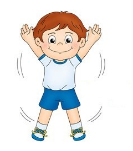 1 раз в неделю во всем возрастных группахПроветривание и кварцевание  групп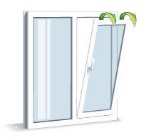 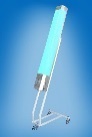 в период эпидемии